Bronnen werkvorm Chinese propagandapostersBron 1: 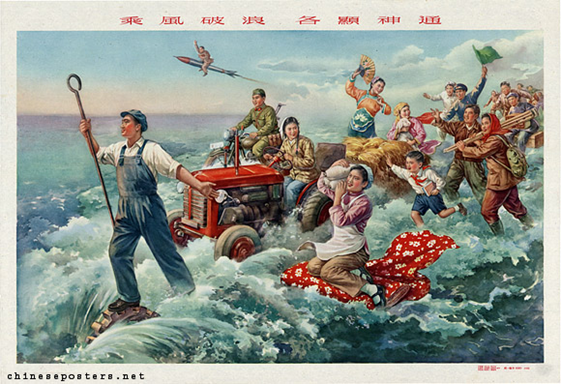 Bron 2: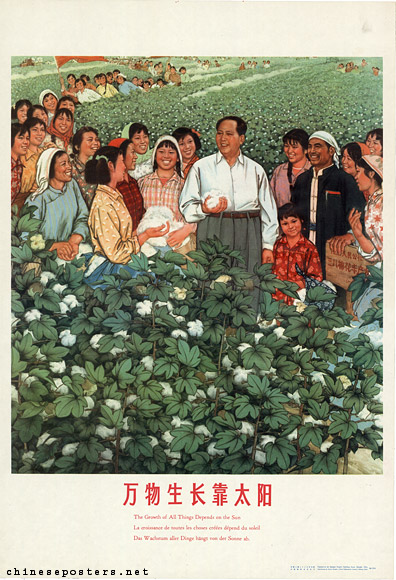 Bron 3: 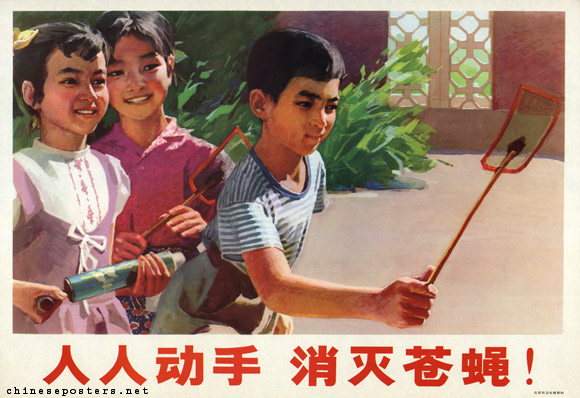 Bron 4: 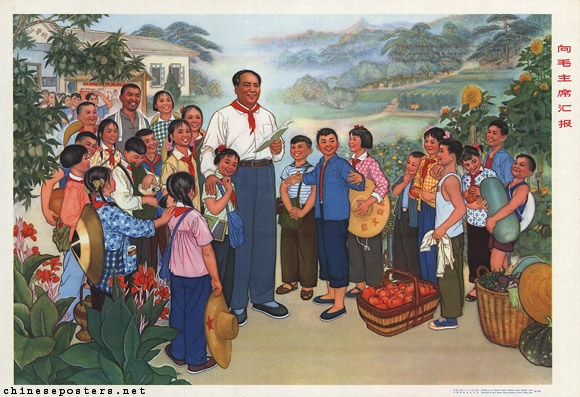 Bron 5: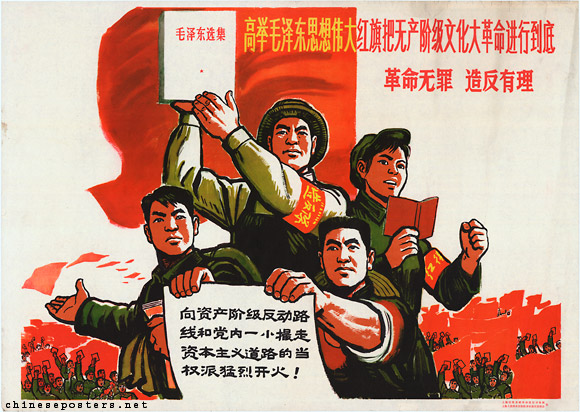 Bron 6: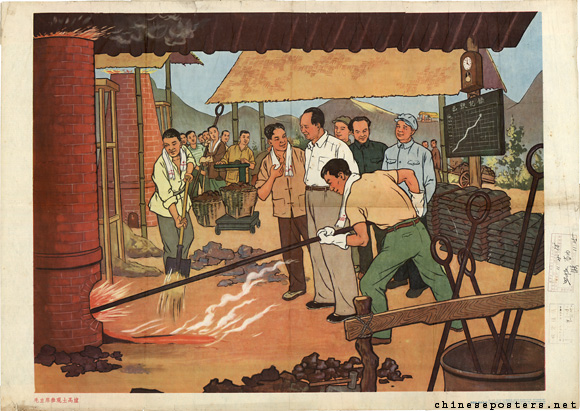 Bron 7: 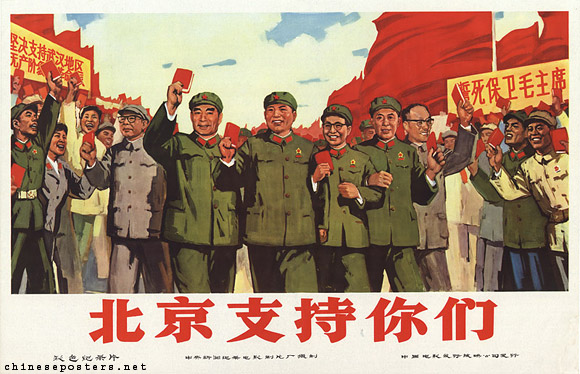 Bron 8: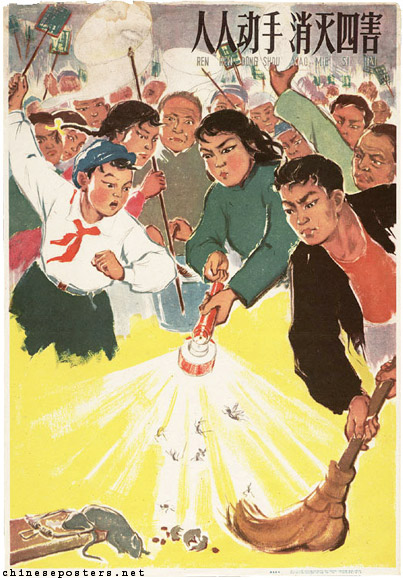 Bron 9: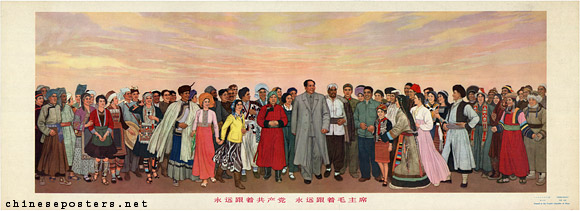 Bron 10: 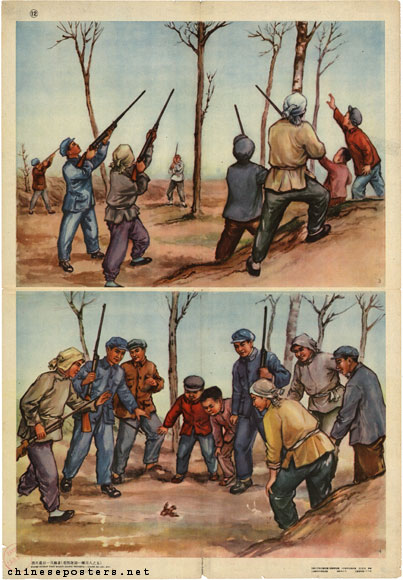 Bron 11: 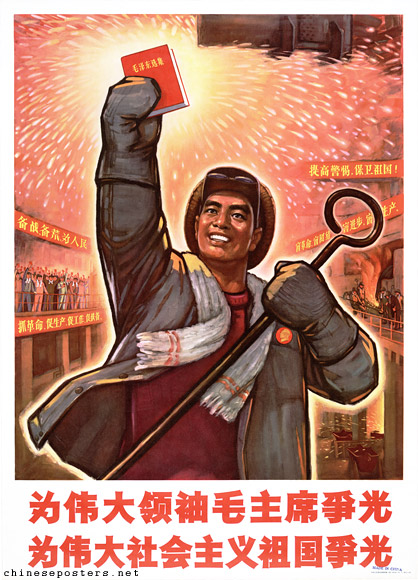 Bron 12: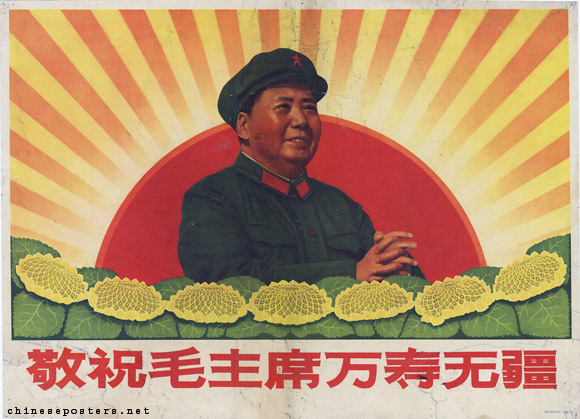 Bron 13: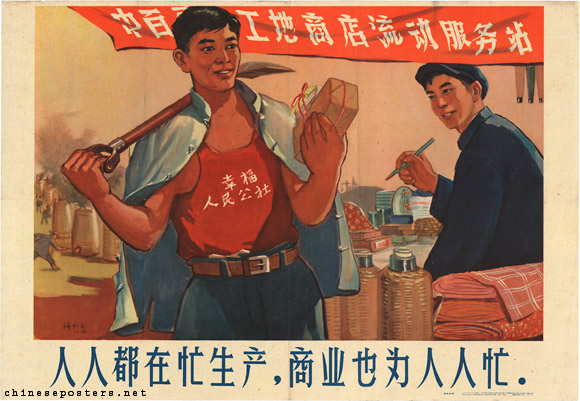 Bron 14: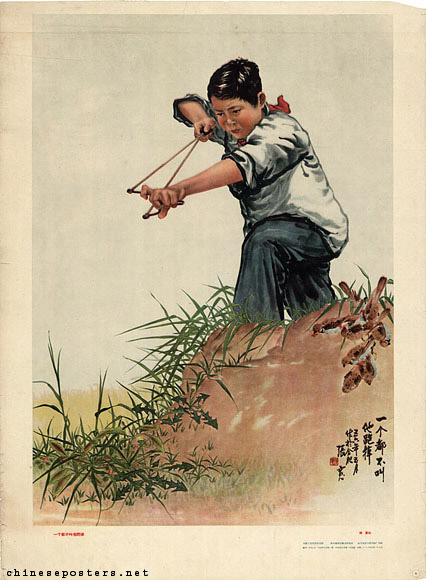 Bron 15: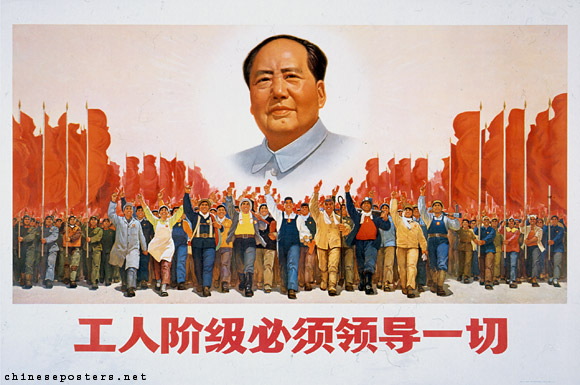 Bron 16: 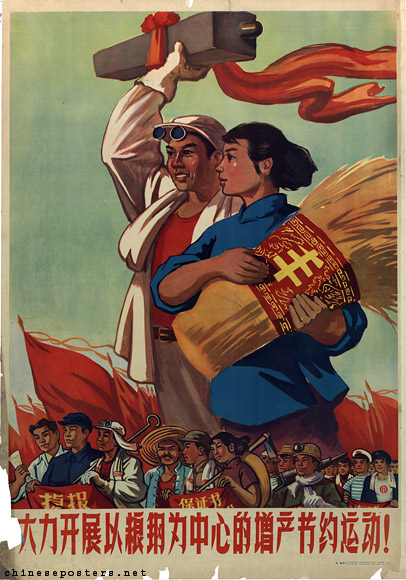 